Name: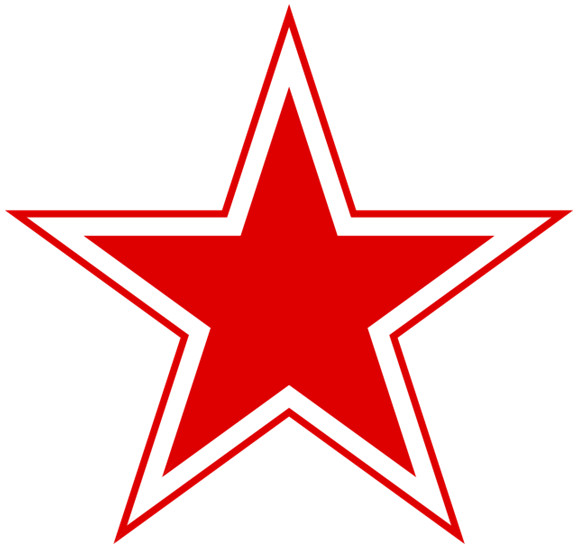 Date Due:  Due Friday 19th May              										                        =   Compulsory TasksExpectations												Homework grid should be completed within four weeks.  The compulsory tasks must be completed each week and then you can choose 2 or more additional tasks.Please tick the boxes once the task has been completed and then both you and a parent/carer should sign at the bottom of the page.Pupil Signature__________________________________		Parent/Carer Signature___________________________________ReadingShare and enjoy your child’s non-fiction texts. Encourage your child to look at the contents and index pages, and scan for key information.  Learn Its/Numeracy 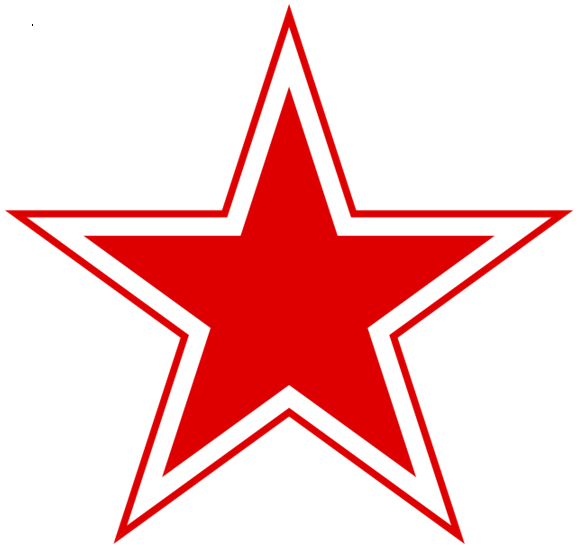 Weekly maths task.Work on doubles (6 + 6, 7 + 7, 8 + 8, 9 + 9)                   Common Words           Practise learning common words by sight.             Be a Reflective                   (10 – 15 mins)Think back over your learning from the past year. What have been your highlights? What would you like to do differently next year? Which learning power has helped you the most? Share this with someone at home and/or your class in any way you like.Be You(10-15 mins)Record over the page a different activity that you have undertaken recently and the skills that you have developed whilst doing it.Be a linguist(10-15 mins)Revise your family members in French. Find out some facts about France  and share them with your class.                        Be an Architect(10 – 15 mins)Find out what type of house you live in e.g. detached, bungalow, flat etc.  Draw a plan of the rooms in your house.  Write a list of the other types of houses on your street and nearby.Be a Historian (10-15 mins)As part of our topic, interview a family member and/or neighbour about Loanhead in the past. Bring in historial evidence e.g.photos, newspapers, artefacts.  Be Sporty(10-15 mins)Enjoy the better weather and work on your skipping.